Beatboxing String Trio Infinitus announces tuition-free training camp for string players, Thrive City String Boot Camp, August 8-19, 2017 in British Columbia, Canada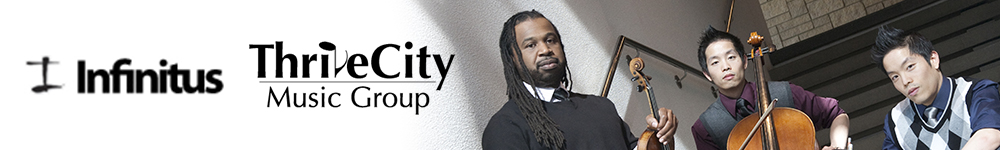 Infinitus will perform with the Lincoln Center Education series December 7-9, capping their 10th year of education outreach with over 1,000 performances for studentsFor Immediate Release - November 14, 2016 - Vancouver-based string trio Infinitus, a group known for infusing their classical performances with beatboxing, hip-hop/Latin/jazz influences, and their own original compositions, are proud to announce the first tuition-free season of their acclaimed Thrive City String Boot Camp, an intensive 2-week retreat for string players based in the greater Vancouver area of British Columbia, Canada. Applications will be available in early January 2017 online at ThriveCityMusic.com (Application Deadline: March 31, 2017). Infinitus - made up of violinist John “Adidam” Littlejohn, violist Anthony Cheung and cellist Alex Cheung - will participate on the Lincoln Center’s “Meet the Artist” series, performing for New York City students December 7-9 at the Bruno Walter Auditorium, and in NYC area schools December 5-6th. The group began playing education shows in 2006, and have given over 1000 performances for students in the ten years since.Thrive City String Academy, Infinitus’ first music camp, launched in 2009 in the midst of the recession, with a commitment to offering an opportunity for inner-city string players - especially underprivileged students from inner cities - to gain free intensive performance training in a nurturing environment.  In 2011 the camp has moved to British Columbia and transformed into the Thrive City String Boot Camp, serving students from privileged and underprivileged backgrounds with a sliding-scale tuition, based on how much the students could afford.  Since 2009 the Infinitus has worked with over 700 students from all around the North America.Infinitus’ charismatic personalities and engaging, cross-genre musical vision make them ideally suited for working with students. Says Littlejohn: “The first Thrive City Camp was born during the recession, and now we’re entering into a time when music education is more important than ever. We’re overjoyed to be able to offer the camp free of charge to young students who don’t have other opportunities to learn, or who - like me back in the day - get lost in the back of the room and just need to be pulled out and given some private attention.”Littlejohn is also planning to release a new solo album The Caterpillar Chronicles, with a recently-launched Indiegogo campaign for pre-orders: https://igg.me/at/CaterpillarChronicles RELEVANT LINKSInfinitus Official Websitehttp://www.infinitusmusic.com/Thrive City String Boot Camp Official Websitehttp://thrivecitymusic.com/ John “Adidam” Littlejohn Official Websitehttp://www.adidammusic.com/ NPR’s All Things Considered on Thrive City String Boot Camphttp://www.npr.org/templates/story/story.php?storyId=111536682Lincoln Center Education Official Websitehttp://lincolncentereducation.org/performance-season#start CONTACTAndrew OusleyUnison Mediaandrew@unison.media917.331.2337